REPUBLIKA HRVATSKA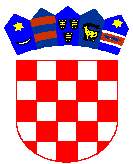 VUKOVARSKO-SRIJEMSKA ŽUPANIJA                         GRAD ILOKPovjerenstvo za provedbu oglasaKLASA: 112-01/22-01/03URBROJ: 2196-02-03-22-2Ilok, 04. veljače 2022. godine Sukladno odredbama članka 20.-22. Zakona o službenicima i namještenicima u lokalnoj i područnoj (regionalnoj) samoupravi („Narodne novine“ broj 86/08, 61/11, 4/18 i 112/19 – u nastavku teksta: ZSN), Povjerenstvo za provedbu oglasa objavljujeOBAVIJEST I UPUTUkandidatima/kandidatkinjama u postupku oglasa I. OBJAVA OGLASAPročelnica Jedinstvenog upravnog odjela Grada Iloka raspisala je Oglas za prijam u službu u Jedinstvenom upravnom odjelu Grada Iloka na određeno vrijeme na radno mjesto višeg stručnog suradnika-voditelj EU projekta Unaprjeđenje usluga i produljenje radnog vremena Dječjeg vrtića "Crvenkapica" u Iloku (u daljnjem tekstu: oglas).Oglas je objavljen na mrežnoj stranici Hrvatskog zavoda za zapošljavanje 08. veljače 2022. godine i na službenim web-stranicama Grada Iloka www.ilok.hr.Rok za podnošenje prijava traje zaključno do 16. veljače 2022. godineOpis poslova:Održavanje i praćenje svih projektnih aktivnosti.Izvještavanje i komunikacija sa PT2.Suradnja i komunikacija sa svim sudionicima projekta.Ostale poslove za uspješnu provedbu projekta.Stupanj složenosti posla koji uključuje stalne složenije upravne i stručne poslove unutar upravnog tijela; stupanj samostalnosti koji uključuje obavljanje poslova uz redoviti nadzor i upute nadređenog službenika; stupanj odgovornosti koji uključuje odgovornost za materijalne resurse s kojima radi, te pravilnu primjenu postupaka i metoda rada; stupanj stručnih komunikacija koji uključuje komunikaciju unutar nižih unutarnjih ustrojstvenih jedinica, te povremenu komunikaciju izvan tijela u svrhu prikupljanja ili razmjene informacija.Mjesto rada: Ilok Podaci o plaći:Plaća je utvrđena Zakonom o plaćama u lokalnoj i područnoj (regionalnoj) samoupravi („Narodne novine br. 28/10) te plaću službenika čini umnožak koeficijenta složenosti poslova i osnovice za obračun plaće, uvećan za 0,5% za svaku navršenu godinu radnog staža.Koeficijent za obračun plaće određen je Odlukom o koeficijentima za obračun plaće službenika i namještenika u upravnim tijelima Grada Iloka („Službeni vjesnik“ Vukovarsko-srijemske županije br. 18/19, 4/20 i "Službeni glasnik" Grada Iloka 10/21) u visini od 2,40, a osnovica za obračun plaće utvrđena je Odlukom o visini osnovice za obračun plaća za službenike i namještenike Jedinstvenog upravnog odjela Grada Iloka („Službeni vjesnik“ Vukovarsko-srijemske županije br. 1/22) u iznosu od 3.576,19 kuna bruto.Prethodna provjera znanja i sposobnosti obuhvaća:1. pisano testiranje 2. intervju PODRUČJE TESTIRANJA:1. pisano testiranje iz engleskog jezika2. pisano testiranje izvor: Opći uvjeti koji se primjenjuju na projekte financirane iz europskih strukturnih i investicijskih fondova u financijskom razdoblju 2014.–2020. Priprema programskih dokumenata za financijsko razdoblje Europske unije 2014.-2020. Operativni program Učinkoviti ljudski potencijali 2014.-2020. Upute za korisnike sredstava- Informiranje, komunikacija i vidljivost projekata financiranih u okviru Europskog fonda za regionalni razvoj (EFRR), Europskog socijalnog fonda (ESF) i Kohezijskog fonda (KF) za razdoblje 2014.-2020. Način obavljanja prethodne provjere znanja i sposobnosti:Po dolasku na provjeru znanja od kandidata/kinja će biti zatraženo predočavanje odgovarajuće identifikacijske isprave radi utvrđivanja identiteta. Kandidati/kinje koji ne mogu dokazati identitet, kao i osobe za koje se utvrdi da nisu podnijele prijavu na oglas za radno mjesto za koje se obavlja provjera znanja, neće moći pristupiti provjeri znanja.Za kandidata/kinju koji/a ne pristupi provjeri znanja smatrat će se da je povukao/la prijavu.Pisana provjera traje 60 minuta (pisano testiranje).Po utvrđivanju identiteta, kandidatima/kinjama će biti podijeljen test za pisanu provjeru znanja.Kandidati/kinje su dužni/e pridržavati se utvrđenog vremena i rasporeda provjere znanja.Za vrijeme provjere znanja i sposobnosti u prostoriji za testiranje nije dopušteno:koristiti se bilo kakvom literaturom odnosno bilješkama,koristiti mobitel ili druga komunikacijska sredstva,napuštati prostoriju u kojoj se odvija provjera znanja i sposobnosti,razgovarati s ostalim kandidatima/kinjama odnosno na bilo koji način remetiti koncentraciju kandidata/kinja.Kandidati/kinje koji/e se ponašaju neprimjereno i/ili koji prekrše pravila bit će udaljeni/e s provjere znanja. Njihov rezultat neće se razmatrati i smatrat će se da su povukli prijavu.Za pisanu provjeru znanja dodjeljuje se maksimalno 10 bodova ili se utvrđuje 0 bodova. Smatra se da su kandidati/kinje uspješno položili/e test ako su ostvarili najmanje 50% (5 bodova) na testiranju.Kandidati/kinje koji/e su uspješno položili/e pisani test Povjerenstvo poziva da pristupe razgovoru (intervjuu) kojim Povjerenstvo utvrđuje interese, profesionalne ciljeve i motivaciju za rad u Upravnom odjelu. Rezultati intervjua boduju se do maksimalno 10 bodova.Nakon provedenog testiranja i intervjua Povjerenstvo utvrđuje Rang listu kandidata/kinja prema ukupnom broju bodova ostvarenih na pisanom testiranju i razgovoru,Povjerenstvo izrađuje i, uz ranije utvrđenu Rang-listu kandidata/kinja, podnosi pročelnici Izvješće o provedenom postupku provjere znanja i sposobnosti, a koje Izvješće potpisuju svi članovi.Pročelnica donosi rješenje o prijmu u službu izabranog kandidata/kinje. Rješenje će biti dostavljeno kandidatima/kinjama prijavljenim na Oglas. Protiv rješenja o prijmu u službu može se izjaviti žalba Gradonačelnici, u roku od 15 dana od dana dostave rješenja na adresu Grada Iloka, Trg Nikole Iločkog 13, 32236 Ilok. Kandidat/kinja kojeg se, nakon prethodne provjere znanja i sposobnosti, uputi na provjeru zdravstvene sposobnosti mora dostavi uvjerenje o zdravstvenoj sposobnosti u roku od 8 dana, a prije donošenja rješenja o prijmu.Poziv za provjeru znanja i sposobnosti biti će objavljen na službenoj web-stranici i oglasnoj ploči Grada Iloka najmanje pet (5) dana prije testiranja.Dodatne upute i informacijeOd dana objave na mrežnoj stranici Hrvatskog zavoda za zapošljavanje 08. veljače 2022., odnosno na web-stranici Grada Iloka, počinje teći rok od 8 dana za podnošenje prijava. Stoga je posljednji dan za podnošenje prijava, predajom pošti (preporučeno) ili neposredno u pisarnicu Grada zaključno s danom 16. veljače 2022. godine.Vrijeme održavanje prethodne provjere znanja i sposobnosti kandidata bit će objavljeno na ovoj web-stranici te na oglasnoj ploči Grada Iloka, najkasnije 5 dana prije održavanje provjere.Molimo podnositelje da prijavi prilože sve isprave naznačene u Oglasu – neuredna prijava isključuje podnositelja/icu iz postupka. Do dana isteka roka prijave je moguće dopuniti. Dopuna se predaje na isti način kao i prijava. Nakon isteka roka za dostavu prijava nema mogućnosti dostave dokumentacije, bez obzira na razloge.Kandidat/kinja može tijekom prijamnog postupka pisanim putem povući prijavu.                                                                                               Predsjednik Povjerenstva